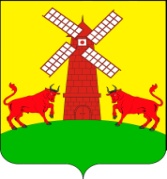 СОВЕТ УПОРНЕНСКОГО СЕЛЬСКОГО ПОСЕЛЕНИЯ 
ПАВЛОВСКОГО РАЙОНА
РЕШЕНИЕот 18.05.2023	                                 		№ 61/155 хутор УпорныйОб исполнении бюджета Упорненского сельского поселения Павловского района за 2022 годРассмотрев и обсудив отчет об исполнении бюджета Упорненского сельского поселения Павловского района за 2022 год, Совет Упорненского сельского поселения Павловского района р е ш и л:1.Утвердить отчет об исполнении бюджета Упорненского сельского поселения Павловского района за 2022 год по доходам в сумме – 9294,6 тыс.  рублей, по расходам – 9289,0 тыс. рублей с превышением   доходов над расходами (профицит бюджета) в сумме – 5,6 тыс. рублей и со следующими показателями:  доходов бюджета Упорненского сельского поселения по кодам классификации доходов бюджетов, относящихся к доходам бюджета Упорненского сельского поселения Павловского района за 2022 год согласно приложению 1 к настоящему решению;расходов бюджета Упорненского сельского поселения Павловского района по разделам, подразделам классификации расходов бюджета за 2022 год согласно приложению 2 к настоящему решению;ведомственной структуры расходов бюджета Упорненского сельского поселения Павловского района за 2022 год согласно приложению 3 к настоящему решению;источников финансирования дефицита бюджета Упорненского сельского поселения Павловского района по кодам классификации источников финансирования дефицитов бюджетов за 2022 год согласно приложению 4 к настоящему решению.2.Отчет об исполнении бюджета Упорненского сельского поселения Павловского района за 2022 год обнародовать.3.Организацию выполнения настоящего решения возложить на администрацию Упорненского сельского поселения Павловского района.4.Контроль за выполнением настоящего решения возложить на постоянную комиссию по финансам, бюджету и налогам (Войтенко).5. Решение вступает в силу со дня его подписания.Глава Упорненского сельского поселения Павловского района                                                                       А.В.БраславецДОХОДЫбюджета Упорненского сельского поселения Павловского района по кодам классификации доходов бюджетов за 2022 годГлава Упорненского сельского поселения       Павловского района                                                                              А.В.БраславецРасходы бюджета Упорненского сельского поселения Павловского района по разделам, подразделам классификации расходов бюджета за 2022 год                                                                                                                                   тысяч рублейГлава Упорненского сельского поселения       Павловского района                                                                       А.В.БраславецВедомственная структура расходов бюджета Упорненского сельского поселения Павловского района за 2022 год                                                                                                                                           (тысяч рублей) Глава Упорненского сельского поселения Павловского района                                                                                              А.В.БраславецИсточники финансирования дефицита бюджета Упорненского сельского поселения Павловского района по кодам классификации источников финансирования дефицитов бюджетов за 2022 год                                                                                                                        (тысяч рублей)Глава Упорненского сельского поселения       Павловского района                                                                     А.В.БраславецПРИЛОЖЕНИЕ № 1к решению Совета Упорненского сельского поселения Павловского района от 18.05.2023 № 61/155Наименование показателяКБККБККассовое исполнение за 2022 годНаименование показателяАдминистратор поступленийДоходов бюджетаКассовое исполнение за 2022 годДоходы бюджета - Всего9294,6НАЛОГОВЫЕ И НЕНАЛОГОВЫЕ ДОХОДЫ1 00 00000 00 0000 0007848,0НАЛОГИ НА ПРИБЫЛЬ, ДОХОДЫ1821 01 00000 00 0000 0004158,9Налог на доходы физических лиц1821 01 02000 01 0000 1104158,9Налог на доходы физических лиц с доходов, источником которых является налоговый агент, за исключением доходов, в отношении которых исчисление и уплата налога осуществляются в соответствии со статьями 227, 227.1 и 228Налогового кодекса Российской Федерации1821 01 02010 01 0000 1104152,1Налог на доходы физических лиц с доходов, полученных от осуществления деятельности физическими лицами, зарегистрированными в качестве индивидуальных предпринимателей, нотариусов, занимающихся частной практикой, адвокатов, учредивших адвокатские кабинеты, и других лиц, занимающихся частной практикой в соответствии со статьей 227 Налогового кодекса Российской Федерации1821 01 02020 01 0000 1100,0Налог на доходы физических лиц с доходов, полученных физическими лицами в соответствии со статьей 228 Налогового Кодекса Российской Федерации1821 01 02030 01 0000 1106,8Налог на доходы физических лиц в виде фиксированных авансовых платежей с доходов, полученных физическими лицами, являющимися иностранными гражданами, осуществляющими трудовую деятельность по найму на основании патента в соответствии со статьей 227.1 Налогового кодекса Российской Федерации1821 01 02040 01 0000 1100,0НАЛОГИ НА ТОВАРЫ ( РАБОТЫ, УСЛУГИ) РЕАЛИЗУЕМЫЕ НА ТЕРРИТОРИИ РОССИЙСКОЙ ФЕДЕРАЦИИ1001 03 00000 00 0000 0001051,3Акцизы по подакцизным товарам( продукции),производимым на территории Российской Федерации1001 03 02000 01 0000 1101051,3Доходы от уплаты акцизов на дизельное топливо, подлежащие распределению между бюджетами субъектов Российской Федерации и местными бюджетами с учетом установленных дифференцированных нормативов отчислений в местные бюджеты1001 03 02230 01 0000 110527,0Доходы от уплаты акцизов на моторные масла для дизельных и (или) карбюраторных (инжекторных) двигателей, подлежащие распределению между бюджетами субъектов Российской Федерации и местными бюджетами с учетом установленных дифференцированных нормативов отчислений в местные бюджеты1001 03 02240 01 0000 1102,9Доходы от уплаты акцизов на автомобильный бензин, подлежащие распределению между бюджетами субъектов Российской Федерации и местными бюджетами с учетом установленных дифференцированных нормативов отчислений в местные бюджеты1001 03 02250 01 0000 110581,9Доходы от уплаты акцизов на прямогонный бензин, подлежащие распределению между бюджетами субъектов Российской Федерации и местными бюджетами с учетом установленных дифференцированных нормативов отчислений в местные бюджеты1001 03 02260 01 0000 110-60,5НАЛОГИ НА СОВОКУПНЫЙ ДОХОД1821 05 00000 00 0000 000172,7Единый сельскохозяйственный налог1821 05 03000 01 0000 110172,7Единый сельскохозяйственный налог1821 05 03010 01 0000 110172,7НАЛОГИ НА ИМУЩЕСТВО1821 06 00000 00 0000 0002461,9Налог на имущество физических лиц1821 06 01000 00 0000 110195,5Налог на имущество физических лиц, взимаемый по ставкам, применяемым к объектам налогообложения, расположенным в границах поселений1821 06 01030 10 0000 110195,5Земельный налог1821 06 06000 00 0000 1102266,4Земельный налог с организаций1821 06 06030 00 0000 110671,9Земельный налог с организаций, обладающих земельным участком, расположенным в границах сельских поселений1821 06 06033 10 0000 110671,9Земельный налог с физических лиц1821 06 06040 00 0000 1101594,5Земельный налог с физических лиц, обладающих земельным участком, расположенным в границах сельских поселений1821 06 06043 10 0000 1101594,5Прочие доходы от компенсации затрат государства9921 13 02990 00 0000 1301,2Прочие доходы от компенсации затрат бюджетов сельских поселений9921 13 02995 10 0000 1301,2Административные штрафы, установленные законами субъектов Российской Федерации об административных правонарушениях9921 16 02000 02 0000 1402,0Административные штрафы, установленные законами субъектов Российской Федерации об административных правонарушениях, за нарушение законов и иных нормативных правовых актов субъектов Российской Федерации9921 16 02010 02 0000 1402,0БЕЗВОЗМЕЗДНЫЕ ПОСТУПЛЕНИЯ992000 2 00 00000 00 0000 0001446,6БЕЗВОЗМЕЗДНЫЕ ПОСТУПЛЕНИЯ ОТ ДРУГИХ БЮДЖЕТОВ БЮДЖЕТНОЙ СИСТЕМЫ РОССИЙСКОЙ ФЕДЕРАЦИИ992000 2 02 00000 00 0000 0001437,8Субсидии бюджетам бюджетной системы Российской Федерации (межбюджетные субсидии)992000 2 02 20000 00 0000 0000,0Прочие субсидии992000 2 02 29999 00 0000 0000,0Прочие субсидии бюджетам сельских поселений992000 2 02 29999 10 0000 0000,0Субвенции бюджетам бюджетной системы Российской Федерации 992000 2 02 30000 00 0000 150107,8Субвенции бюджетам на осуществление первичного воинского учета на территориях, где отсутствуют военные комиссариаты992000 2 02 35118 00 0000 150104,0Субвенции бюджетам сельских поселений на осуществление первичного воинского учета на территориях, где отсутствуют военные комиссариаты992000 2 02 35118 10 0000 150104,0Субвенции местным бюджетам на выполнение передаваемых полномочий субъектов Российской Федерации992000 2 02 30024 00 0000 1503,8Субвенции бюджетам сельских поселений на выполнение передаваемых полномочий субъектов Российской Федерации992000 2 02 30024 10 0000 1503,8Иные межбюджетные трансферты992000 2 02 40000 00 0000 1501330,0Прочие межбюджетные трансферты, передаваемые бюджетам 	992000 2 02 49999 00 0000 1501330,0Прочие межбюджетные трансферты, передаваемые бюджетам сельских поселений992000 2 02 49999 10 0000 1501330,0ДОХОДЫ БЮДЖЕТОВ БЮДЖЕТНОЙ СИСТЕМЫ РОССИЙСКОЙ ФЕДЕРАЦИИ ОТ ВОЗВРАТА БЮДЖЕТАМИ БЮДЖЕТНОЙ СИСТЕМЫ РОССИЙСКОЙ ФЕДЕРАЦИИ И ОРГАНИЗАЦИЯМИ ОСТАТКОВ СУБСИДИЙ, СУБВЕНЦИЙ И ИНЫХ МЕЖБЮДЖЕТНЫХ ТРАНСФЕРТОВ, ИМЕЮЩИХ ЦЕЛЕВОЕ НАЗНАЧЕНИЕ, ПРОШЛЫХ ЛЕТ992000 2 18 00000 00 0000 0008,8Доходы бюджетов бюджетной системы Российской Федерации от возврата бюджетами бюджетной системы Российской Федерации остатков субсидий, субвенций и иных межбюджетных трансфертов, имеющих целевое назначение, прошлых лет992000 2 18 00000 00 0000 1508,8Доходы бюджетов поселений от возврата бюджетами бюджетной системы Российской Федерации остатков субсидий, субвенций и иных межбюджетных трансфертов, имеющих целевое назначение, прошлых лет992000 2 18 00000 10 0000 1508,8Доходы бюджетов поселений от возврата остатков субсидий, субвенций и иных межбюджетных трансфертов, имеющих целевое назначение, прошлых лет из бюджетов муниципальных районов992000 2 18 60010 10 0000 1508,8ПРИЛОЖЕНИЕ №  2 к решению Совета Упорненского сельского поселения Павловского района от 18.05.2023 № 61/155№ п/п Код бюджетной классификации НаименованиеБюджет утвержденный Решением Совета Упорненского сельского поселения от 15.12.2022 г. № 56/139 «О внесении изменений в решение Совета Упорненского сельского поселения от 17 декабря 2021 года № 39/98 «О бюджете Упорненского сельского поселения на 2022 год»Кассовое исполнение за 2022 год12345Всего расходов10021,59289,0В том числе :1.0100Общегосударственные вопросы 4667,94636,30102Функционирование высшего должностного лица субъекта Российской Федерации и муниципального образования867,0866,50104Функционирование Правительства Российской Федерации, высших органов исполнительной власти субъектов Российской Федерации, местных администраций2933,12932,50106Обеспечение деятельности финансовых, налоговых и таможенных органов и органов финансового (финансово-бюджетного) надзора18,118,10107Обеспечение проведения выборов и референдумов102,5102,40111Резервный фонд5,00,00113Другие общегосударственные вопросы 742,2716,82.0200Национальная оборона104,0104,00203Мобилизационная и вневойсковая подготовка104,0104,03.0300Национальная безопасность и правоохранительная деятельность72,071,00310Защита населения и территории от чрезвычайных ситуаций природного и техногенного характера, пожарная безопасность68,068,00314Другие вопросы в области национальной безопасности и правоохранительной деятельности4,03,04.0400Национальная экономика1432,1784,50409Дорожное хозяйство (дорожные фонды)1431,1783,50412Другие вопросы в области национальной экономики1,01,05.0500Жилищно-коммунальное хозяйство520,0468,60502Коммунальное хозяйство66,566,10503Благоустройство453,5402,56.0700Образование30,029,20707Молодежная политика30,029,27.0800Культура, кинематография 3088,93088,90801Культура3088,93088,98.1000Социальная политика106,6106,51001Пенсионное обеспечение88,688,51003Социальное обеспечение населения18,018,0ПРИЛОЖЕНИЕ № 3 к решению Совета Упорненского сельского поселения Павловского района от 18.05.2023 № 61/155№НаименованиеВедРзПрЦсрВрКассовое исполнение за 2022№НаименованиеВедРзПрЦсрВрКассовое исполнение за 2022Администрация Упорненского сельского поселения9929289,01Общегосударственные вопросы992014636,3Функционирование высшего должностного лица субъекта РФ и органа местного самоуправления9920102866,5Обеспечение деятельности высшего органа исполнительной власти Упорненского сельского поселения Павловского района992010250 0 00 00000866,5Высшее должностное лицо субъекта РФ (глава муниципального образования)992010250 1 00 00000866,5Расходы на обеспечение функций органов местного самоуправления992010250 1 00 00190866,5Расходы на выплаты персоналу в целях обеспечения выполнения функций муниципальными органами, казенными учреждениями, органами управления государственными внебюджетными фондами992010250 1 00 00190100866,5Расходы на выплату персоналу муниципальных органов992010250 1 00 00190120866,5Функционирование Правительства РФ, высших органов исполнительной власти субъектов РФ, местных администраций99201042932,5Обеспечение деятельности администрации Упорненского сельского поселения Павловского района992010451 0 00 000002932,5Обеспечение функционирования администрации Упорненского сельского поселения Павловского района992010451 1 00 000002928,7Расходы на обеспечение функций органов местного самоуправления992010451 1 00 001902928,7Расходы на выплаты персоналу в целях обеспечения выполнения функций муниципальными органами, казенными учреждениями, органами управления государственными внебюджетными фондами992010451 1 00 001901002880,8Расходы на выплату персоналу муниципальных органов992010451 1 00 001901202880,8Закупка товаров, работ и услуг для обеспечения государственных (муниципальных) нужд992010451 1 00 001902005,5Иные закупки товаров, работ и услуг для муниципальных нужд992010451 1 00 001902405,5Межбюджетные трансферты992010451 1 00 0019050029,9Иные межбюджетные трансферты992010451 1 00 0019054029,9Иные бюджетные ассигнования992010451 1 00 0019080012,5Уплата налогов, сборов и иных платежей992010451 1 00 0019085012,5Административные комиссии992010451 2 00 000003,8Осуществление отдельных государственных полномочий по образованию и организации деятельности административных комиссий992010451 2 00 601903,8Закупка товаров, работ и услуг для обеспечения государственных (муниципальных) нужд992010451 2 00 601902003,8Обеспечение деятельности финансовых, налоговых и таможенных органов финансового (финансово-бюджетного) надзора992010618,1Обеспечение деятельности контрольно-счетной палаты992010668 0 00 0000018,1Контрольно-счетная палата992010668 1 00 0000018,1Расходы на обеспечение функций органов местного самоуправления992010668 1 00 0019018,1Межбюджетные трансферты992010668 1 00 0019050018,1Иные межбюджетные трансферты992010668 1 00 0019054018,1Обеспечение проведения выборов и референдумов9920107102,4Проведение выборов и референдумов992010758 0 00 00000102,4Расходы на проведение выборов и референдумов992010758 1 00 00000102,4Проведение выборов главы Упорненского сельского поселения Павловского района992010758 1 00 10010102,4Иные бюджетные ассигнования992010758 1 00 10010800102,4Специальные расходы992010758 1 00 10010880102,4Резервные фонды99201110,0Обеспечение деятельности администрации Упорненского сельского поселения Павловского района992011151 0 00 000000,0Финансовое обеспечение непредвиденных расходов992011151 3 00 000000,0Иные бюджетные ассигнования992011151 3 00 205908000,0Резервный фонд администрации Упорненского сельского поселения Павловского района992011151 3 00 205908700,0Другие общегосударственные вопросы9920113716,8Обеспечение деятельности администрации Упорненского сельского поселения Павловского района992011351 0 00 0000013,8Обеспечение функционирования администрации Упорненского сельского поселения Павловского района992011351 1 00 0019013,8Межбюджетные трансферты992011351 1 00 0019050013,8Иные межбюджетные трансферты992011351 1 00 0019054013,8Управление имуществом Упорненского сельского поселения Павловского района992011352 0 00 0000021,5Мероприятия в рамках управления имуществом Упорненского сельского поселения Павловского района992011352 1 00 0000021,5Расходы связанные с содержанием и управлением имущества992011352 1 00 1002021,5Закупка товаров, работ и услуг для обеспечения государственных (муниципальных) нужд992011352 1 00 1002020021,5Иные закупки товаров, работ и услуг для муниципальных нужд992011352 1 00 1002024021,5Ведомственная целевая программа «Поддержка и развитие территориального общественного самоуправления в Упорненском сельском поселении Павловского района на 2022 год»992011353 0 00 000006,0Формирования благоприятных условий для обеспечения прав жителей Упорненского сельского поселения Павловского района на участие в самоуправлении и самоорганизацию по месту жительства992011353 0 01 000006,0Реализация мероприятий ведомственной целевой программы992011353 0 01 100706,0Расходы на выплаты персоналу в целях обеспечения выполнения функций муниципальными органами, казенными учреждениями, органами управления государственными внебюджетными фондами992011353 0 01 100701006,0Расходы на выплату персоналу государственных органов992011353 0 01 100701206,0Ведомственная целевая программа «Проведение работ по уточнению записей в похозяйственных книгах в Упорненском сельском поселении Павловского района» на 2022 год992011355 0 00 0000025,8Уточнение данных в похозяйственных книгах в Упорненском сельском поселении Павловского района992011355 0 01 0000025,8Реализация мероприятий ведомственной целевой программы992011355 0 01 1007025,8Закупка товаров, работ и услуг для обеспечения государственных (муниципальных) нужд992011355 0 01 1007020025,8Иные закупки товаров, работ и услуг для муниципальных нужд992011355 0 01 1007024025,8Ведомственная целевая программа«Создание условий для обеспечения стабильной деятельности администрации Упорненского сельского поселения в 2022 году»992011374 0 00 00000564,9Создание условий для полноценной и бесперебойной работы администрации Упорненского сельского поселения, создание условий для повышения эффективности муниципального управления за счет внедрения информационных и коммуникационных технологий992011374 0 01 00000564,9Реализация мероприятий ведомственной целевой программы992011374 0 01 10070564,9Закупка товаров, работ и услуг для обеспечения государственных (муниципальных) нужд992011374 0 01 10070200564,9Иные закупки товаров, работ и услуг для муниципальных нужд992011374 0 01 10070240564,9Ведомственная целевая программа «Подготовка и проведение на территории Упорненского сельского поселения Павловского района мероприятий, посвященных юбилейным и праздничным датам в 2022 году»992011357 0 00 0000084,8Организация проведения мероприятий по празднованию государственных праздников, памятных дат и исторических событий, юбилейных дат предприятий, организаций, граждан, внесших значимый вклад в развитие России, Кубани и Упорненского сельского поселения Павловского района992011357 0 01 0000084,8Реализация мероприятий ведомственной целевой программы992011357 0 01 1007084,8Закупка товаров, работ и услуг для обеспечения государственных (муниципальных) нужд992011357 0 01 1007020084,8Иные закупки товаров, работ и услуг для муниципальных нужд992011357 0 01 1007024084,82Национальная оборона99202104,0Мобилизационная и вневойсковая подготовка9920203104,0Руководство и управление в сфере установленных функций992020359 0 00 00000104,0Осуществление первичного воинского учета на территориях, где отсутствуют военные комиссариаты992020359 1 00 51180104,0Расходы на выплаты персоналу в целях обеспечения выполнения функций муниципальными органами, казенными учреждениями, органами управления государственными внебюджетными фондами992020359 1 00 51180100103,6Расходы на выплату персоналу муниципальных органов992020359 1 00 51180120103,6Закупка товаров, работ и услуг для обеспечения государственных (муниципальных) нужд992020359 1 00 511802000,4Иные закупки товаров, работ и услуг для муниципальных нужд992020359 1 00 511802400,43Национальная безопасность и правоохранительная деятельность9920371,0Защита населения и территории от чрезвычайных ситуаций природного и техногенного характера, пожарная безопасность992031068,0Обеспечение безопасности населения992031062 0 00 000008,0Предупреждение и ликвидация последствий чрезвычайных ситуаций и стихийных бедствий природного и техногенного характера992031062 1 00 000008,0Предупреждение и ликвидация последствий чрезвычайных ситуаций и стихийных бедствий природного и техногенного характера992031062 1 00 101008,0Закупка товаров, работ и услуг для обеспечения государственных (муниципальных) нужд992031062 1 00 101002008,0Иные закупки товаров, работ и услуг для муниципальных нужд992031062 1 00 101002408,0Ведомственная целевая программа                                             «Обеспечение пожарной безопасности на территории Упорненского сельского поселения Павловского района на 2022 год»992031054 0 00 000060,0Создание и обеспечение необходимых условий для повышения пожарной безопасности Упорненского сельского поселения, защищенность граждан, организаций от пожаров, предупреждения и смягчение последствий пожаров, а также повышение степени готовности всех сил и средств для тушения992031054 0 01 000060,0Реализация мероприятий ведомственной целевой программы992031054 0 01 1007060,0Закупка товаров, работ и услуг для обеспечения государственных (муниципальных) нужд992031054 0 01 1007020060,0Иные закупки товаров, работ и услуг для муниципальных нужд992030954 0 01 1007024060,0Другие вопросы в области национальной безопасности и правоохранительной деятельности99203143,0Осуществление мер по противодействию коррупции992031463 0 00 000001,0Ведомственная целевая программа «О противодействии коррупции» Упорненского сельского поселения Павловского района на 2022 год»992031463 0 01 000001,0Реализация мероприятий ведомственной целевой программы992031463 0 01 100701,0Закупка товаров, работ и услуг для обеспечения государственных (муниципальных) нужд992031463 0 01 100702001,0Иные закупки товаров, работ и услуг для муниципальных нужд992031463 0 01 100702401,0Ведомственная целевая программа«Участие в реализации мероприятий по охране здоровья граждан от воздействия окружающего табачного дыма и последствий потребления табака, информирование населения о вреде потребления табака и вредном воздействии окружающего табачного дыма на территории Упорненского сельского поселения Павловского района»" на 2022 год"9920314710 00 000001,0Предупреждение и профилактика табакокурения, формирования стойкого убеждения о недопустимости употребления табака, переход к ведению здорового образа жизни, повышение уровня физической активности9920314710 01 000001,0Реализация мероприятий ведомственной целевой программы9920314710 01 100701,0Закупка товаров, работ и услуг для обеспечения государственных (муниципальных) нужд9920314710 01 100702001,0Иные закупки товаров, работ и услуг для муниципальных нужд9920314710 01 100702401,0Ведомственная целевая программа мероприятий по противодействию наркомании, профилактике преступлений и иных правонарушений на территории Упорненского сельского поселения Павловского района на 2022 год992031476 0 00 000000,0Противодействие наркомании, профилактика преступлений и иных правонарушений992031476 0 01 000000,0Реализация мероприятий ведомственной целевой программы992031476 0 01 100700,0Закупка товаров, работ и услуг для обеспечения государственных (муниципальных) нужд992031476 0 01 100702001,0Иные закупки товаров, работ и услуг для муниципальных нужд992031476 0 01 100702401,0Реализация других функций, связанных с обеспечением национальной безопасности и правоохранительной деятельности992031462 4 00 000001,0Реализация других функций, связанных с обеспечением национальной безопасности и правоохранительной деятельности992031462 4 00 101301,0Закупка товаров, работ и услуг для обеспечения государственных (муниципальных) нужд992031462 4 00 101302001,0Иные закупки товаров, работ и услуг для муниципальных нужд992031462 4 00 101302401,04Национальная экономика99204784,5Дорожное хозяйство (дорожные фонды)9920409783,5Поддержка дорожного хозяйства992040956 0 00 00000783,5Дорожное хозяйство (дорожные фонды)992040956 1 00 00000783,5Строительство, реконструкция, капитальный ремонт и содержание автомобильных дорог местного значения Упорненского сельского поселения Павловского района992040956 1 00 10080783,5Закупка товаров, работ и услуг для обеспечения государственных (муниципальных) нужд992040956 1 00 10080200783,5Иные закупки товаров, работ и услуг для муниципальных нужд992040956 1 00 10080240783,5Другие вопросы в области национальной экономики99204121,0Поддержка малого и среднего предпринимательства992041265 0 00 000001,0Ведомственная целевая программа «Экономическое развитие и инновационная экономика» на 2022 год»992041265 0 01 000001,0Реализация мероприятий ведомственной целевой программы992041265 0 01 100701,0Закупка товаров, работ и услуг для обеспечения государственных (муниципальных) нужд992041265 0 01 100702001,0Иные закупки товаров, работ и услуг для муниципальных нужд992041265 0 01 100702401,05Жилищно-коммунальное хозяйство99205468,6Коммунальное хозяйство992050266,1Ведомственная целевая программа "Поддержка и развитие объектов жилищно-коммунального хозяйства по Упорненскому сельскому поселению Павловского района" на 2022 год992050277 0 00 0000066,1Создание условий для повышения уровня комфортности проживания и обеспеченности населения Упорненского сельского поселения жилищно-коммунальными услугами992050277 0 01 0000066,1Реализация мероприятий ведомственной целевой программы992050277 0 01 1007066,1Закупка товаров, работ и услуг для обеспечения государственных (муниципальных) нужд992050277 0 01 1007020066,1Иные закупки товаров, работ и услуг для муниципальных нужд992050277 0 01 1007024066,1Благоустройство9920503402,5Благоустройство территории992050367 0 00 00000402,5Уличное освещение992050367 1 00 000006,4Строительство, реконструкция, капитальный ремонт и содержание уличного освещения Упорненского сельского поселения Павловского района992050367 1 00 101706,4Закупка товаров, работ и услуг для обеспечения государственных (муниципальных) нужд992050367 1 00 101702006,4Иные закупки товаров, работ и услуг для муниципальных нужд992050367 1 00 101702406,4Благоустройство и озеленение992050367 2 00 00000146,5Организация благоустройства и озеленения992050367 2 00 10180146,5Закупка товаров, работ и услуг для обеспечения государственных (муниципальных) нужд992050367 2 00 10180200146,5Иные закупки товаров, работ и услуг для муниципальных нужд992050367 2 00 10180240146,5Организация и содержание мест захоронения992050367 3 00 0000010,2Содержание мест захоронения992050367 3 00 1019010,2Закупка товаров, работ и услуг для обеспечения государственных (муниципальных) нужд992050367 3 00 1019020010,2Иные закупки товаров, работ и услуг для муниципальных нужд992050367 3 00 1019024010,2Прочие мероприятия по благоустройству территории Упорненского сельского поселения Павловского района992050367 4 00 00000239,4Повышение уровня благоустройства населенного пункта Упорненского сельского поселения Павловского района992050367 4 00 00000239,4Организация обустройства мест массового отдыха населения992050367 4 00 10210239,4Закупка товаров, работ и услуг для обеспечения государственных (муниципальных) нужд992050367 4 00 10210200239,4Иные закупки товаров, работ и услуг для муниципальных нужд992050367 4 00 10210240239,46Образование9920729,2Молодежная политика992070729,2Развитие молодежной политики в Упорненском сельском поселении992070769 0 00 0000029,2Ведомственная целевая программа «Молодежь Упорненского сельского поселения» на 2022 годы992070769 1 00 0000029,2Организация и проведение комплекса мероприятий, направленных на физическое, творческое, духовное и интеллектуальное развитие молодежи992070769 1 01 0000029,2Реализация мероприятий ведомственной целевой программы992070769 1 01 1007029,2Закупка товаров, работ и услуг для обеспечения государственных (муниципальных) нужд992070769 1 01 1007020029,2Иные закупки товаров, работ и услуг для муниципальных нужд992070769 1 01 1007024029,27Культура и кинематография992083088,9Культура99208013088,9Культура992080160 0 00 000003088,9Дворцы и дома культуры, другие учреждения культуры и средств массовой информации992080160 1 00 000002485,0Расходы на обеспечение деятельности (оказания услуг) муниципальных учреждений992080160 1 00 005902485,0Предоставление субсидий бюджетным, автономным учреждениям и иным некоммерческим организациям992080160 1 00 005906002485,0Субсидии бюджетным учреждениям на финансовое обеспечение муниципального задания на оказание муниципальных услуг (выполнение работ)992080160 1 00 005906112485,0Библиотеки992080160 3 00 00000602,0Расходы на обеспечение деятельности (оказания услуг) муниципальных учреждений992080160 3 00 00590602,0Предоставление субсидий бюджетным, автономным учреждениям и иным некоммерческим организациям992080160 3 00 00590600602,0Субсидии бюджетным учреждениям на финансовое обеспечение муниципального задания на оказание муниципальных услуг (выполнение работ)992080160 3 00 00590611602,0Обеспечение беспрепятственного доступа маломобильных групп населения к объектам инфраструктуры992080166 0 00 000001,9Ведомственная целевая программа «Об обеспечении беспрепятственного доступа маломобильныхграждан к объектам социальной, транспортной, инженерной инфраструктур, информации и связи на территории Упорненского сельского поселения Павловского района» на 2022 год992080166 0 01 000001,9Реализация мероприятий муниципальной программы992080166 0 01 100701,9Предоставление субсидий бюджетным, автономным учреждениям и иным некоммерческим организациям992080166 0 01 100706001,9Субсидии бюджетным учреждениям992080166 0 01 100706101,98Социальная политика99210106,5Пенсионное обеспечение992100188,5Социальная поддержка граждан9921001640 00 0000088,5Развитие мер социальной поддержки отдельных категорий граждан9921001641 00 0000088,5Выплата дополнительного материального обеспечения, доплат к пенсиям пособий компенсаций9921001641 00 1023088,5Публичные нормативные социальные выплаты гражданам9921001641 00 1023030088,5Иные пенсии, социальные доплаты к пенсиям9921001641 00 1023031288,5Социальное обеспечение населения992100318,0Ведомственная целевая программа Упорненского сельского поселения Павловского района «Поддержка социально-ориентированных некоммерческих организаций»992100372 0 00 0000018,0Поддержка социально-ориентированных некоммерческих организаций992100372 0 01 0000018,0ПРИЛОЖЕНИЕ № 4 к решению Совета Упорненского сельского поселения Павловского района от 18.05.2023 № 61/155КодНаименование групп, подгрупп, статей, подстатей, элементов, программ (подпрограмм), кодов экономической классификации источников внутреннего финансирования                                                                                                                    дефицита бюджетаБюджет утвержденный Решением Совета Упорненского сельского поселения от 15.12.2022 г. № 56/139 «О внесении изменений в решение Совета Упорненского сельского поселения от 17 декабря 2021 года № 39/98 «О бюджете Упорненского сельского поселения на 2022 год»Кассовое исполнение за 2022 год1234000 01 00 00 00 00 0000 000Источники внутреннего финансирования дефицитов бюджетов, всего1135,6-5,6992 01 00 00 00 00 0000 000Источники внутреннего финансирования дефицита бюджета, всего1135,6-5,6000 01 05 00 00 00 0000 000Изменение остатков средств на счетах по учету средств бюджета1135,6-5,6000 01 05 00 00 00 0000 500 Увеличение остатков средств бюджетов-8885,9-9535,2000 01 05 02 00 00 0000 500Увеличение прочих остатков средств бюджетов-8885,9-9535,2000 01 05 02 01 00 0000 510Увеличение прочих остатков денежных средств бюджетов-8885,9-9535,2000 01 05 02 01 10 0000 510Увеличение прочих остатков денежных средств бюджетов поселений-8885,9-9535,2000 01 05 00 00 00 0000 600Уменьшение остатков средств бюджетов10021,59526,9000 01 05 02 00 00 0000 600Уменьшение прочих остатков средств бюджетов10021,59529,6000 01 05 02 01 00 0000 610Уменьшение прочих остатков денежных средств бюджетов10021,59529,6000 01 05 02 01 10 0000 610Уменьшение прочих остатков денежных средств бюджетов поселений10021,59529,6